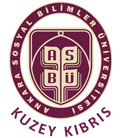 TEKNİK DESTEK TALEP  FORMUTEKNİK DESTEK TALEP  FORMUFORM: 2.1FORNUN KULLANILDIĞI BİRİMBİLGİ İŞLEM BİRİMİBİLGİ İŞLEM BİRİMİBİLGİ İŞLEM BİRİMİTALEP TARİHİ…/…/202……/…/202……/…/202…TALEP NO………………TEÇHİZAT BİLGİLERİTEÇHİZAT BİLGİLERİTEÇHİZAT BİLGİLERİTEÇHİZAT BİLGİLERİARIZA BİLDİREN BİRİMARIZA HAKKINDA BİLGİTEÇHİZATIN TÜRÜMARKASIMODELİTEÇHİZATI KULLANAN VEYA TESLİM EDEN PERSONELİN BİLGİLERİ TEÇHİZATI KULLANAN VEYA TESLİM EDEN PERSONELİN BİLGİLERİ TEÇHİZATI TESLİM ALAN TEKNİK PERSONELİN BİLGİLERİTEÇHİZATI TESLİM ALAN TEKNİK PERSONELİN BİLGİLERİADI VE SOYADIİmzaADI VE SOYADIİmzaADI VE SOYADIİmzaADI VE SOYADIİmzaBU ALAN BİLGİ İŞLEM TARAFINDAN DOLDURULACAKTIRBU ALAN BİLGİ İŞLEM TARAFINDAN DOLDURULACAKTIRBU ALAN BİLGİ İŞLEM TARAFINDAN DOLDURULACAKTIRBU ALAN BİLGİ İŞLEM TARAFINDAN DOLDURULACAKTIRMÜDAHALE YAPAN PERSONELİNMÜDAHALE YAPAN PERSONELİNMÜDAHALE YAPAN PERSONELİNMÜDAHALE YAPAN PERSONELİNADI VE SOYADIİŞLEM TARİHİ…/…/202…YAPILAN MÜDAHALEİMZAİŞLEM SONRASI CİHAZI TESLİM ALAN PERSONELİN BİLGİLERİİŞLEM SONRASI CİHAZI TESLİM ALAN PERSONELİN BİLGİLERİİŞLEM SONRASI CİHAZI TESLİM ALAN PERSONELİN BİLGİLERİİŞLEM SONRASI CİHAZI TESLİM ALAN PERSONELİN BİLGİLERİADI VE SOYADI TARİHİİMZA	DİKKAT!BİLGİSAYARLARINIZI TESLİM ETMEDEN VERİLERİNİZİ  YEDEKLEMENİZ GEREKMEKTEDİR.KAYBOLAN VERİLERDEN BİLGİ İŞLEM SORUMLU DEĞİLDİR.HİZMETE ÖZEL	DİKKAT!BİLGİSAYARLARINIZI TESLİM ETMEDEN VERİLERİNİZİ  YEDEKLEMENİZ GEREKMEKTEDİR.KAYBOLAN VERİLERDEN BİLGİ İŞLEM SORUMLU DEĞİLDİR.HİZMETE ÖZEL	DİKKAT!BİLGİSAYARLARINIZI TESLİM ETMEDEN VERİLERİNİZİ  YEDEKLEMENİZ GEREKMEKTEDİR.KAYBOLAN VERİLERDEN BİLGİ İŞLEM SORUMLU DEĞİLDİR.HİZMETE ÖZEL	DİKKAT!BİLGİSAYARLARINIZI TESLİM ETMEDEN VERİLERİNİZİ  YEDEKLEMENİZ GEREKMEKTEDİR.KAYBOLAN VERİLERDEN BİLGİ İŞLEM SORUMLU DEĞİLDİR.HİZMETE ÖZEL